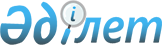 Алматы облысы әкімдігінің 2018 жылғы 6 наурыздағы № 106 "Алматы облысының жергілікті атқарушы органдарының "Б" корпусы мемлекеттік әкімшілік қызметшілерінің қызметін бағалаудың әдістемесін бекіту туралы қаулысының күші жойылды деп тану туралыАлматы облысы әкімдігінің 2023 жылғы 19 шілдедегі № 231 қаулысы. Алматы облысы Әділет департаментінде 2023 жылғы 20 шілдеде № 6021-05 болып тіркелді
      "Құқықтық актілер туралы" Қазақстан Республикасы Заңының 27-бабына сәйкес Алматы облысының әкімдігі ҚАУЛЫ ЕТЕДІ:
      1. "Алматы облысының жергілікті атқарушы органдарының "Б" корпусы мемлекеттік әкімшілік қызметшілерінің қызметін бағалау әдістемесін бекіту туралы" Алматы облысы әкімдігінің 2018 жылғы 6 наурыздағы № 106 қаулысының (Нормативтік құқықтық актілерді мемлекеттік тіркеу тізілімінде № 4581 болып тіркелген) күші жойылды деп танылсын.
      2. Осы қаулының орындалуын бақылау Алматы облысы әкімі аппаратының басшысына жүктелсін.
      3. Осы қаулы оның алғашқы ресми жарияланған күнінен кейін күнтізбелік он күн өткен соң қолданысқа енгізіледі.
					© 2012. Қазақстан Республикасы Әділет министрлігінің «Қазақстан Республикасының Заңнама және құқықтық ақпарат институты» ШЖҚ РМК
				
      Алматы облысының әкімі

М. Султангазиев
